Природа в жизни вашей семьи.Родная природа — это могущественный источник, из которого ребёнок черпает многие знания и впечатления. Всё, что он увидит, поймёт, чему научится в своём окружении, обязательно отразится на его будущей взрослой жизни. Правильное, бережное отношение к природе, животным начинается именно в семье. Очень важно, чтобы взрослые любили природу и эту любовь старались привить детям. Научить детей видеть красоту родной природы, воспитать интерес и бережное отношение к ней- одна из главных задач родителей.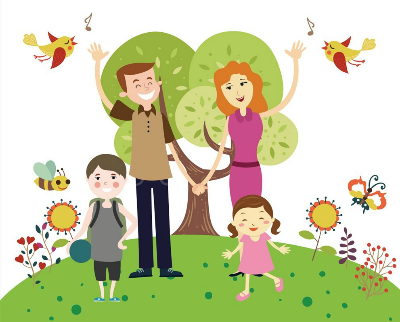 Рекомендации для родителей:Воспитывайте в ребёнке доброту и человечность.Учите с раннего детства понимать и любоваться красотой живой природы.Рассказывайте детям о животных, птицах, наблюдайте за ними во время прогулок.Дайте первоначальные знания о живых существах. Используйте художественную литературу, рисуйте, рассматривайте иллюстрации с изображением животных, растений.Играйте с детьми в различные игры с природным содержанием, в них можно играть и дома, и на прогулке.Как можно раньше давайте ребёнку возможность участвовать в уходе за животными, помните, что общение с ними воспитывает в детях доброту, ласку, сердечность.Любите природу сами. Видя ваше отношение, ребёнок никогда не сможет стать безразличным к окружающему миру.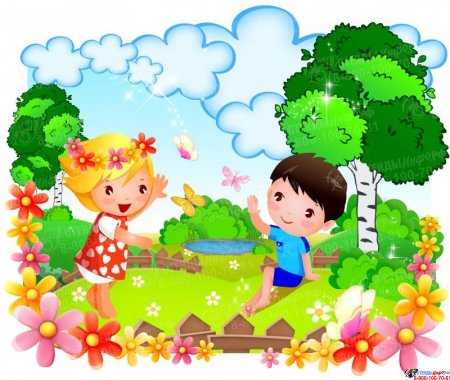 Экологическое воспитание детей — это прежде всего воспитание человечности, доброты, ответственного отношения к природе и к людям, которые живут рядом, поэтому задача родителей состоит в привитии детям уважение к окружающему миру, чтобы с раннего возраста ребёнок учился жить в гармонии с природой, радовался жизни и видел прекрасное во всём.